НИЖЕГОРОДСКАЯ ОБЛАСТЬЗАКОНО КЛАССНЫХ ЧИНАХ ГОСУДАРСТВЕННОЙ ГРАЖДАНСКОЙ СЛУЖБЫНИЖЕГОРОДСКОЙ ОБЛАСТИПринятЗаконодательным Собранием20 апреля 2006 годаГлава 1. КЛАССНЫЕ ЧИНЫ ГОСУДАРСТВЕННОЙ ГРАЖДАНСКОЙ СЛУЖБЫНИЖЕГОРОДСКОЙ ОБЛАСТИСтатья 1Правовую основу настоящего Закона составляют Федеральный закон "О системе государственной службы Российской Федерации", Федеральный закон "О государственной гражданской службе Российской Федерации", Закон Нижегородской области "О государственной гражданской службе Нижегородской области" и иные нормативные правовые акты Российской Федерации и Нижегородской области (далее также - область).Статья 2(в ред. Закона Нижегородской области от 28.12.2020 N 170-З)Настоящий Закон определяет порядок присвоения и сохранения классных чинов государственной гражданской службы области (далее - классный чин гражданской службы, классный чин) государственным гражданским служащим области (далее - гражданский служащий), замещающим должности государственной гражданской службы области (далее - должность гражданской службы), в соответствии с условиями присвоения классных чинов, установленными федеральными законами, иными нормативными правовыми актами Российской Федерации, настоящим Законом, а также соответствие классных чинов гражданской службы области должностям гражданской службы области.Статья 3(в ред. Закона Нижегородской области от 28.12.2020 N 170-З)Классные чины гражданской службы области присваиваются гражданским служащим области персонально, с соблюдением последовательности, в соответствии с замещаемой должностью гражданской службы, а также с учетом профессионального уровня, продолжительности гражданской службы в предыдущем классном чине и в замещаемой должности гражданской службы области.Статья 41. Гражданским служащим присваиваются следующие классные чины гражданской службы:1) замещающим должности гражданской службы младшей группы - секретарь государственной гражданской службы Нижегородской области 1, 2 или 3 класса;(в ред. Закона Нижегородской области от 28.12.2020 N 170-З)2) замещающим должности гражданской службы старшей группы - референт государственной гражданской службы Нижегородской области 1, 2 или 3 класса;(в ред. Закона Нижегородской области от 28.12.2020 N 170-З)3) замещающим должности гражданской службы ведущей группы - советник государственной гражданской службы Нижегородской области 1, 2 или 3 класса;(в ред. Закона Нижегородской области от 28.12.2020 N 170-З)4) замещающим должности гражданской службы главной группы - государственный советник Нижегородской области 1, 2 или 3 класса;(в ред. Закона Нижегородской области от 28.12.2020 N 170-З)5) замещающим должности гражданской службы высшей группы - действительный государственный советник Нижегородской области 1, 2 или 3 класса.(в ред. Закона Нижегородской области от 28.12.2020 N 170-З)2. В каждой группе должностей гражданской службы устанавливается соответствующий классный чин 3, 2 или 1 класса.(в ред. Закона Нижегородской области от 28.12.2020 N 170-З)3. Старшинство классных чинов по группам должностей определяется последовательностью их перечисления в части 1 настоящей статьи.4. Высшим классом в соответствующей группе должностей гражданской службы является 1 класс, низшим - 3 класс.Статья 51. Классный чин может быть первым или очередным.2. Первыми классными чинами (в зависимости от группы должностей гражданской службы, к которой относится должность гражданской службы, замещаемая гражданским служащим) являются чины низшего класса соответствующей группы должностей.3. Первый классный чин гражданской службы присваивается гражданскому служащему:1) впервые поступившему на гражданскую службу и не имеющему классного чина гражданской службы;2) при назначении гражданского служащего на должность гражданской службы, которая относится к более высокой группе должностей гражданской службы, чем замещаемая им ранее;3) в случаях, предусмотренных частью 1 статьи 12 настоящего Закона.(часть 3 в ред. Закона Нижегородской области от 05.10.2011 N 132-З)4. Первый классный чин гражданской службы присваивается гражданскому служащему по истечении трех месяцев после назначения гражданского служащего на должность гражданской службы.В случае, если гражданскому служащему устанавливалось испытание, первый классный чин гражданской службы присваивается гражданскому служащему по окончании установленного условиями служебного контракта срока испытания, но не ранее срока, указанного в абзаце первом настоящей части.(часть 4 в ред. Закона Нижегородской области от 30.06.2015 N 91-З)5. Очередной классный чин присваивается гражданскому служащему по истечении срока, установленного для прохождения гражданской службы в предыдущем классном чине, и при условии, что он замещает должность гражданской службы, для которой предусмотрен классный чин, равный или более высокий, чем классный чин, присваиваемый гражданскому служащему.Статья 61. Для прохождения гражданской службы устанавливаются следующие сроки:1) в классных чинах секретаря государственной гражданской службы Нижегородской области 3 и 2 класса, референта государственной гражданской службы Нижегородской области 3 и 2 класса - не менее одного года;(в ред. Закона Нижегородской области от 28.12.2020 N 170-З)2) в классных чинах советника государственной гражданской службы Нижегородской области 3 и 2 класса, государственного советника Нижегородской области 3 и 2 класса - не менее двух лет;(в ред. Закона Нижегородской области от 28.12.2020 N 170-З)3) в классных чинах действительного государственного советника Нижегородской области 3 и 2 класса - не менее одного года.(в ред. Закона Нижегородской области от 28.12.2020 N 170-З)2. Для прохождения гражданской службы в классных чинах секретаря государственной гражданской службы Нижегородской области 1 класса, референта государственной гражданской службы Нижегородской области 1 класса, советника государственной гражданской службы Нижегородской области 1 класса и государственного советника Нижегородской области 1 класса сроки не устанавливаются.3. Срок гражданской службы в присвоенном классном чине исчисляется со дня присвоения гражданскому служащему классного чина.4. Соответствие классных чинов гражданской службы области должностям гражданской службы области устанавливается согласно приложению 1.(часть 4 введена Законом Нижегородской области от 28.12.2020 N 170-З)Глава 2. ПОРЯДОК ПРИСВОЕНИЯ КЛАССНЫХ ЧИНОВ ГРАЖДАНСКОЙСЛУЖБЫ ГРАЖДАНСКИМ СЛУЖАЩИМСтатья 7(в ред. Закона Нижегородской области от 05.10.2011 N 132-З)1. Гражданским служащим, замещающим без ограничения срока полномочий должности гражданской службы, а также гражданским служащим, замещающим на определенный срок полномочий должности гражданской службы категории "руководители", относящиеся к высшей группе должностей гражданской службы, классные чины присваиваются при наступлении оснований присвоения классного чина, предусмотренных статьей 5 настоящего Закона.(в ред. Закона Нижегородской области от 05.08.2014 N 99-З)2. Гражданским служащим, замещающим на определенный срок полномочий должности гражданской службы, за исключением гражданских служащих, замещающих должности гражданской службы категории "руководители", относящиеся к высшей группе должностей гражданской службы, классные чины присваиваются по результатам квалификационного экзамена.3. Организация работы по присвоению классных чинов возлагается на кадровую службу государственного органа области.Статья 81. При назначении гражданского служащего на более высокую должность гражданской службы в той же группе должностей ему может быть присвоен очередной классный чин, если истек срок, установленный для прохождения гражданской службы в предыдущем классном чине.2. При назначении гражданского служащего на должность гражданской службы, которая относится к более высокой группе должностей гражданской службы, чем замещаемая им ранее, указанному гражданскому служащему может быть присвоен классный чин, являющийся в соответствии со статьей 4 настоящего Закона первым для этой группы должностей гражданской службы, если этот классный чин выше классного чина, который имеет гражданский служащий. В указанном случае классный чин присваивается без соблюдения последовательности и без учета продолжительности гражданской службы в предыдущем классном чине.Статья 9(в ред. Закона Нижегородской области от 05.08.2014 N 99-З)1. Днем присвоения классного чина считается день, следующий за днем истечения срока, установленного для прохождения гражданской службы в соответствующем классном чине, а при присвоении первого классного чина - день, установленный распоряжением (приказом), указанным в части 3 статьи 10 настоящего Закона.2. Днем присвоения классного чина по результатам квалификационного экзамена считается день сдачи гражданским служащим квалификационного экзамена.Статья 101. Классные чины действительного государственного советника Нижегородской области 3, 2 или 1 класса, государственного советника Нижегородской области 3, 2 или 1 класса присваиваются:(в ред. Закона Нижегородской области от 28.12.2020 N 170-З)1) в органах исполнительной власти области - Губернатором Нижегородской области;2) в Законодательном Собрании Нижегородской области - Председателем Законодательного Собрания Нижегородской области;3) в иных государственных органах области - руководителем соответствующего государственного органа области.(часть 1 в ред. Закона Нижегородской области от 05.10.2011 N 132-З)2. Классные чины гражданской службы, предусмотренные пунктами 1, 2 и 3 части 1 статьи 4 настоящего Закона, присваиваются представителем нанимателя.3. Решение о присвоении гражданским служащим классных чинов оформляется распоряжением Губернатора Нижегородской области, распоряжением Председателя Законодательного Собрания Нижегородской области, приказом руководителя соответствующего государственного органа области, приказом представителя нанимателя соответственно, изданным в течение двух месяцев со дня наступления оснований присвоения классного чина, предусмотренных статьей 5 настоящего Закона.(в ред. Закона Нижегородской области от 05.08.2014 N 99-З)4. Запись о присвоении классного чина вносится в трудовую книжку гражданского служащего (при наличии). Информация о присвоении классного чина гражданскому служащему также вносится в сведения о его трудовой деятельности.(в ред. Закона Нижегородской области от 05.05.2021 N 41-З)К личному делу гражданского служащего приобщаются документы о присвоении ему классного чина.Статья 11В качестве меры поощрения возможно присвоение классного чина гражданским служащим:1) до истечения срока пребывания в классном чине в порядке, предусмотренном для присвоения очередных классных чинов, но не ранее чем через шесть месяцев пребывания в замещаемой должности гражданской службы, - не выше классного чина, соответствующего этой должности гражданской службы;2) по истечении срока пребывания в классном чине - на одну ступень выше классного чина, соответствующего замещаемой должности гражданской службы в пределах группы должностей, к которой относится замещаемая должность.Статья 121. При поступлении на государственную гражданскую службу Нижегородской области гражданина Российской Федерации, имеющего классный чин иного вида государственной службы, дипломатический ранг, воинское или специальное звание, первый классный чин гражданской службы присваивается ему в соответствии с замещаемой должностью гражданской службы в пределах группы должностей гражданской службы.2. Если указанный классный чин гражданской службы ниже имеющегося у лица, поступающего на гражданскую службу, классного чина иного вида государственной службы, дипломатического ранга, воинского или специального звания, ему может быть присвоен классный чин гражданской службы на одну ступень выше классного чина, соответствующего замещаемой им должности гражданской службы, но в пределах группы должностей гражданской службы, к которой относится замещаемая им должность.При присвоении классного чина гражданской службы учитывается продолжительность пребывания в классном чине иного вида государственной службы, дипломатическом ранге, воинском или специальном звании.Статья 131. Очередной классный чин не присваивается гражданским служащим, имеющим дисциплинарные взыскания, а также гражданским служащим, в отношении которых проводится служебная проверка или возбуждено уголовное дело.2. Присвоение очередного классного чина гражданскому служащему, отстраненному на момент служебной проверки от замещаемой должности гражданской службы, не допускается.Статья 141. Со дня присвоения классного чина гражданскому служащему в соответствии с присвоенным ему классным чином гражданской службы устанавливается оклад за классный чин, что оформляется решением, предусмотренным частью 3 статьи 10 настоящего Закона.2. Размер оклада за классный чин по категориям и группам должностей гражданской службы в зависимости от класса устанавливается Указом Губернатора Нижегородской области.Глава 3. ПОРЯДОК СОХРАНЕНИЯ КЛАССНЫХ ЧИНОВГРАЖДАНСКОЙ СЛУЖБЫСтатья 15Присвоенный классный чин сохраняется за гражданским служащим в следующих случаях:1) при освобождении от замещаемой должности гражданской службы или увольнении с гражданской службы, в том числе в связи с выходом на пенсию;2) при поступлении на гражданскую службу вновь.Статья 16Гражданскому служащему, восстановленному на гражданской службе, время вынужденного прогула засчитывается в срок пребывания на гражданской службе в присвоенном классном чине.Статья 17Гражданин Российской Федерации может быть лишен классного чина судом при осуждении за совершение тяжкого или особо тяжкого преступления.Глава 4. ЗАКЛЮЧИТЕЛЬНЫЕ И ПЕРЕХОДНЫЕ ПОЛОЖЕНИЯСтатья 181. Ранее присвоенные государственным служащим области квалификационные разряды считать соответствующими классными чинами гражданской службы, предусмотренными настоящим Законом, согласно приложению 2.(в ред. Закона Нижегородской области от 28.12.2020 N 170-З)2. Положения статьи 12 настоящего Закона подлежат приведению в соответствие с Указом Президента Российской Федерации, определяющим соотношение классных чинов государственной службы Российской Федерации, воинских и специальных званий, со дня вступления его в силу.3. До вступления в силу статьи 14 настоящего Закона гражданским служащим, которым присвоен классный чин, выплачивается ежемесячная надбавка к должностному окладу за квалификационный разряд, соответствующий присвоенному классному чину, в размерах, предусмотренных Законом Нижегородской области от 9 сентября 2003 года N 76-З "О денежном содержании лиц, замещающих государственные должности Нижегородской области".Статья 191. Настоящий Закон вступает в силу со дня его официального опубликования, за исключением статьи 14.2. Статья 14 настоящего Закона вступает в силу одновременно с вступлением в силу указа Губернатора Нижегородской области, устанавливающего размеры окладов за классный чин гражданской службы.Статья 20Со дня вступления в силу настоящего Закона признать утратившими силу:1) Закон Нижегородской области от 3 сентября 2001 года N 201-З "О квалификационных разрядах государственных служащих Нижегородской области";2) Закон Нижегородской области от 26 декабря 2001 года N 237-З "О внесении изменений в Закон Нижегородской области "О квалификационных разрядах государственных служащих Нижегородской области".Губернатор областиВ.П.ШАНЦЕВНижний Новгород10 мая 2006 годаN 41-ЗПриложение 1к Закону Нижегородской области"О классных чинах государственнойгражданской службы Нижегородской области"ТАБЛИЦАСООТВЕТСТВИЯ КЛАССНЫХ ЧИНОВ ГОСУДАРСТВЕННОЙ ГРАЖДАНСКОЙСЛУЖБЫ НИЖЕГОРОДСКОЙ ОБЛАСТИ ДОЛЖНОСТЯМ ГОСУДАРСТВЕННОЙГРАЖДАНСКОЙ СЛУЖБЫ НИЖЕГОРОДСКОЙ ОБЛАСТИПриложение 2к Закону Нижегородской области"О классных чинах государственнойгражданской службы Нижегородской области"ТАБЛИЦАСООТВЕТСТВИЯ КВАЛИФИКАЦИОННЫХ РАЗРЯДОВ КЛАССНЫМ ЧИНАМ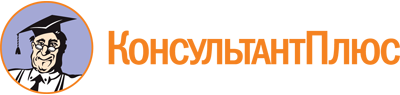 Закон Нижегородской области от 10.05.2006 N 41-З
(ред. от 06.02.2023)
"О классных чинах государственной гражданской службы Нижегородской области"
(принят постановлением ЗС НО от 20.04.2006 N 56-IV)Документ предоставлен КонсультантПлюс

www.consultant.ru

Дата сохранения: 28.03.2023
 10 мая 2006 годаN 41-ЗСписок изменяющих документов(в ред. законов Нижегородской области от 30.11.2007 N 173-З,от 05.10.2011 N 132-З, от 05.08.2014 N 99-З, от 30.06.2015 N 91-З,от 28.12.2020 N 170-З, от 05.05.2021 N 41-З, от 09.02.2022 N 3-З,от 14.07.2022 N 96-З, от 06.02.2023 N 6-З)Список изменяющих документов(введена Законом Нижегородской области от 28.12.2020 N 170-З;в ред. законов Нижегородской области от 09.02.2022 N 3-З,от 14.07.2022 N 96-З, от 06.02.2023 N 6-З)Классный чин государственной гражданской службыНижегородской областиНаименование должности государственной гражданской службы Нижегородской областиI. В ЗАКОНОДАТЕЛЬНОМ СОБРАНИИ НИЖЕГОРОДСКОЙ ОБЛАСТИI. В ЗАКОНОДАТЕЛЬНОМ СОБРАНИИ НИЖЕГОРОДСКОЙ ОБЛАСТИДолжности государственной гражданской службыкатегории "Руководители"Должности государственной гражданской службыкатегории "Руководители"Высшие должностиВысшие должностиДействительный государственный советник Нижегородской области 1 классаРуководитель аппарата Законодательного СобранияДействительный государственный советник Нижегородской области 1 классаЗаместитель руководителя аппарата Законодательного СобранияДействительный государственный советник Нижегородской области 2 классаНачальник управленияДействительный государственный советник Нижегородской области 2 классаНачальник финансового отделаДействительный государственный советник Нижегородской области 3 классаНачальник отдела по обеспечению деятельности Председателя Законодательного Собрания и его заместителейГлавные должностиГлавные должностиГосударственный советник Нижегородской области 1 классаРуководитель аппарата комитета (комиссии) Законодательного Собрания, руководитель аппарата фракции в Законодательном СобранииГосударственный советник Нижегородской области 1 классаЗаместитель начальника управленияГосударственный советник Нижегородской области 2 классаНачальник самостоятельного отделаДолжности государственной гражданской службыкатегории "Помощники (советники)"Должности государственной гражданской службыкатегории "Помощники (советники)"Высшие должностиВысшие должностиДействительный государственный советник Нижегородской области 3 классаПомощник (советник) Председателя Законодательного СобранияГлавные должностиГлавные должностиГосударственный советник Нижегородской области 3 классаПомощник (советник) первого заместителя Председателя Законодательного Собрания, помощник (советник) заместителя Председателя Законодательного Собрания(в ред. Закона Нижегородской области от 09.02.2022 N 3-З)(в ред. Закона Нижегородской области от 09.02.2022 N 3-З)Ведущие должностиВедущие должностиСоветник государственной гражданской службы Нижегородской области 2 классаРеферент(в ред. Закона Нижегородской области от 14.07.2022 N 96-З)(в ред. Закона Нижегородской области от 14.07.2022 N 96-З)Должности государственной гражданской службыкатегории "Специалисты"Должности государственной гражданской службыкатегории "Специалисты"Главные должностиГлавные должностиГосударственный советник Нижегородской области 2 классаНачальник отдела в составе управленияГосударственный советник Нижегородской области 3 классаЗаместитель начальника самостоятельного отделаГосударственный советник Нижегородской области 3 классаЗаместитель начальника отдела в составе управленияГосударственный советник Нижегородской области 3 классаНачальник (заведующий) сектораВедущие должностиВедущие должности(в ред. Закона Нижегородской области от 06.02.2023 N 6-З)(в ред. Закона Нижегородской области от 06.02.2023 N 6-З)Советник государственной гражданской службы Нижегородской области 2 классаВедущий консультантСоветник государственной гражданской службы Нижегородской области 2 классаКонсультантСтаршие должностиСтаршие должностиРеферент государственной гражданской службы Нижегородской области 1 классаГлавный специалистРеферент государственной гражданской службы Нижегородской области 2 классаВедущий специалистДолжности государственной гражданской службыкатегории "Обеспечивающие специалисты"Должности государственной гражданской службыкатегории "Обеспечивающие специалисты"Ведущие должностиВедущие должностиСоветник государственной гражданской службы Нижегородской области 3 классаЗаведующий приемнойСтаршие должностиСтаршие должностиРеферент государственной гражданской службы Нижегородской области 1 классаГлавный специалистРеферент государственной гражданской службы Нижегородской области 2 классаВедущий специалистМладшие должностиМладшие должностиСекретарь государственной гражданской службы Нижегородской области 1 классаСпециалист первой категорииСекретарь государственной гражданской службы Нижегородской области 2 классаСпециалист второй категорииII. В АППАРАТЕ ПРАВИТЕЛЬСТВА НИЖЕГОРОДСКОЙ ОБЛАСТИII. В АППАРАТЕ ПРАВИТЕЛЬСТВА НИЖЕГОРОДСКОЙ ОБЛАСТИДолжности государственной гражданской службыкатегории "Руководители"Должности государственной гражданской службыкатегории "Руководители"Высшие должностиВысшие должностиДействительный государственный советник Нижегородской области 1 классаПервый заместитель руководителя аппаратаДействительный государственный советник Нижегородской области 1 классаЗаместитель руководителя аппаратаДействительный государственный советник Нижегородской области 2 классаДиректор департамента аппаратаДействительный государственный советник Нижегородской области 2 классаНачальник управления аппаратаДействительный государственный советник Нижегородской области 3 классаЗаместитель директора департамента аппаратаДействительный государственный советник Нижегородской области 3 классаНачальник управления в составе департамента аппаратаГлавные должностиГлавные должностиГосударственный советник Нижегородской области 1 классаЗаместитель начальника управления аппаратаГосударственный советник Нижегородской области 1 классаРуководитель секретариата первых заместителей Губернатора (заместителей Губернатора, первых заместителей Председателя Правительства, заместителей Председателя Правительства)Государственный советник Нижегородской области 1 классаЗаместитель начальника управления в составе департамента аппаратаГосударственный советник Нижегородской области 2 классаНачальник самостоятельного отделаГосударственный советник Нижегородской области 2 классаНачальник отделаВедущие должностиВедущие должностиСоветник государственной гражданской службы Нижегородской области 1 классаЗаместитель начальника самостоятельного отделаДолжности государственной гражданской службыкатегории "Помощники (советники)"Должности государственной гражданской службыкатегории "Помощники (советники)"Высшие должностиВысшие должностиДействительный государственный советник Нижегородской области 3 классаПомощник (советник) ГубернатораГлавные должностиГлавные должностиГосударственный советник Нижегородской области 3 классаПомощник (советник) первого заместителя ГубернатораГосударственный советник Нижегородской области 3 классаПомощник (советник) заместителя ГубернатораГосударственный советник Нижегородской области 3 классаПомощник (советник) первого заместителя Председателя ПравительстваГосударственный советник Нижегородской области 3 классаПомощник (советник) заместителя Председателя ПравительстваВедущие должностиВедущие должностиСоветник государственной гражданской службы Нижегородской области 3 классаПомощник (советник) министра Правительства - полномочного представителя Губернатора в Законодательном Собрании(в ред. Закона Нижегородской области от 06.02.2023 N 6-З)(в ред. Закона Нижегородской области от 06.02.2023 N 6-З)Должности государственной гражданской службыкатегории "Специалисты"Должности государственной гражданской службыкатегории "Специалисты"Главные должностиГлавные должностиГосударственный советник Нижегородской области 3 классаЗаместитель начальника отделаГосударственный советник Нижегородской области 3 классаНачальник (заведующий) сектораВедущие должностиВедущие должности(в ред. Закона Нижегородской области от 06.02.2023 N 6-З)(в ред. Закона Нижегородской области от 06.02.2023 N 6-З)Советник государственной гражданской службы Нижегородской области 2 классаРуководитель группыСоветник государственной гражданской службы Нижегородской области 2 классаВедущий консультантСоветник государственной гражданской службы Нижегородской области 2 классаКонсультантСтаршие должностиСтаршие должностиРеферент государственной гражданской службы Нижегородской области 1 классаГлавный специалистРеферент государственной гражданской службы Нижегородской области 2 классаВедущий специалистДолжности государственной гражданской службыкатегории "Обеспечивающие специалисты"Должности государственной гражданской службыкатегории "Обеспечивающие специалисты"Главные должностиГлавные должностиГосударственный советник Нижегородской области 3 классаНачальник отделаВедущие должностиВедущие должностиСоветник государственной гражданской службы Нижегородской области 3 классаЗаместитель начальника отделаСоветник государственной гражданской службы Нижегородской области 3 классаНачальник (заведующий) сектораРуководитель группыКонсультантСтаршие должностиСтаршие должностиРеферент государственной гражданской службы Нижегородской области 1 классаГлавный специалистРеферент государственной гражданской службы Нижегородской области 2 классаВедущий специалистМладшие должностиМладшие должностиСекретарь государственной гражданской службы Нижегородской области 1 классаСпециалист первой категорииСекретарь государственной гражданской службы Нижегородской области 2 классаСпециалист второй категорииIII. В МИНИСТЕРСТВАХ, ДЕПАРТАМЕНТАХ, КОМИТЕТАХ, УПРАВЛЕНИЯХ И ИНЫХ ОТРАСЛЕВЫХ, ФУНКЦИОНАЛЬНЫХ И ТЕРРИТОРИАЛЬНЫХ ОРГАНАХ ИСПОЛНИТЕЛЬНОЙ ВЛАСТИ НИЖЕГОРОДСКОЙ ОБЛАСТИIII. В МИНИСТЕРСТВАХ, ДЕПАРТАМЕНТАХ, КОМИТЕТАХ, УПРАВЛЕНИЯХ И ИНЫХ ОТРАСЛЕВЫХ, ФУНКЦИОНАЛЬНЫХ И ТЕРРИТОРИАЛЬНЫХ ОРГАНАХ ИСПОЛНИТЕЛЬНОЙ ВЛАСТИ НИЖЕГОРОДСКОЙ ОБЛАСТИДолжности государственной гражданской службыкатегории "Руководители"Должности государственной гражданской службыкатегории "Руководители"Высшие должностиВысшие должностиДействительный государственный советник Нижегородской области 1 классаПервый заместитель министраДействительный государственный советник Нижегородской области 1 классаЗаместитель министраДействительный государственный советник Нижегородской области 1 классаЗаместитель управляющего делами ПравительстваДействительный государственный советник Нижегородской области 1 классаДиректор департаментаДействительный государственный советник Нижегородской области 1 классаПредседатель (руководитель) комитетаДействительный государственный советник Нижегородской области 1 классаРуководитель иного отраслевого и функционального органа исполнительной властиДействительный государственный советник Нижегородской области 1 классаДиректор департамента в составе иного отраслевого и функционального органа исполнительной властиДействительный государственный советник Нижегородской области 1 классаПервый заместитель директора департаментаДействительный государственный советник Нижегородской области 1 классаПервый заместитель председателя (руководителя) комитетаДействительный государственный советник Нижегородской области 1 классаПервый заместитель руководителя иного отраслевого и функционального органа исполнительной властиДействительный государственный советник Нижегородской области 1 классаЗаместитель директора департаментаДействительный государственный советник Нижегородской области 1 классаЗаместитель председателя (руководителя) комитетаДействительный государственный советник Нижегородской области 1 классаЗаместитель руководителя иного отраслевого и функционального органа исполнительной властиДействительный государственный советник Нижегородской области 2 классаУправляющий делами министерстваДействительный государственный советник Нижегородской области 2 классаНачальник управления в составе министерстваДействительный государственный советник Нижегородской области 2 классаНачальник управления в составе департаментаДействительный государственный советник Нижегородской области 2 классаНачальник управления в составе комитетаДействительный государственный советник Нижегородской области 2 классаНачальник управления в составе иного отраслевого и функционального органа исполнительной властиДействительный государственный советник Нижегородской области 3 классаЗаместитель директора департамента в составе иного отраслевого и функционального органа исполнительной властиДействительный государственный советник Нижегородской области 3 классаЗаместитель управляющего делами министерстваГлавные должностиГлавные должностиГосударственный советник Нижегородской области 1 классаЗаместитель начальника управления в составе министерстваГосударственный советник Нижегородской области 1 классаЗаместитель начальника управления в составе департаментаГосударственный советник Нижегородской области 1 классаЗаместитель начальника управления в составе комитетаГосударственный советник Нижегородской области 1 классаЗаместитель начальника управления в составе иного отраслевого и функционального органа исполнительной властиГосударственный советник Нижегородской области 1 классаРуководитель территориального органаГосударственный советник Нижегородской области 2 классаНачальник самостоятельного отделаГосударственный советник Нижегородской области 2 классаНачальник отдела в составе управленияГосударственный советник Нижегородской области 2 классаНачальник отдела департамента в составе иного отраслевого и функционального органа исполнительной властиГосударственный советник Нижегородской области 2 классаНачальник приемной граждан Губернатора и ПравительстваВедущие должностиВедущие должностиСоветник государственной гражданской службы Нижегородской области 1 классаЗаместитель руководителя территориального органаСоветник государственной гражданской службы Нижегородской области 1 классаЗаместитель начальника самостоятельного отделаДолжности государственной гражданской службыкатегории "Помощники (советники)"Должности государственной гражданской службыкатегории "Помощники (советники)"Ведущие должностиВедущие должностиСоветник государственной гражданской службы Нижегородской области 3 классаПомощник (советник) министраСоветник государственной гражданской службы Нижегородской области 3 классаПомощник (советник) директора департаментаСоветник государственной гражданской службы Нижегородской области 3 классаПомощник (советник) председателя (руководителя) комитетаСоветник государственной гражданской службы Нижегородской области 3 классаПомощник (советник) руководителя иного отраслевого и функционального органа исполнительной властиДолжности государственной гражданской службыкатегории "Специалисты"Должности государственной гражданской службыкатегории "Специалисты"Главные должностиГлавные должностиГосударственный советник Нижегородской области 3 классаЗаместитель начальника отдела в составе управленияГосударственный советник Нижегородской области 3 классаНачальник (заведующий) сектораВедущие должностиВедущие должности(в ред. Закона Нижегородской области от 06.02.2023 N 6-З)(в ред. Закона Нижегородской области от 06.02.2023 N 6-З)Советник государственной гражданской службы Нижегородской области 2 классаРуководитель группыСоветник государственной гражданской службы Нижегородской области 2 классаВедущий консультантСоветник государственной гражданской службы Нижегородской области 2 классаКонсультантСоветник государственной гражданской службы Нижегородской области 2 классаНачальник отдела в составе территориального органаСоветник государственной гражданской службы Нижегородской области 3 классаЗаместитель начальника отдела в составе территориального органаСоветник государственной гражданской службы Нижегородской области 3 классаНачальник сектора в составе территориального органаСтаршие должностиСтаршие должностиРеферент государственной гражданской службы Нижегородской области 1 классаГлавный специалистРеферент государственной гражданской службы Нижегородской области 1 классаКонсультант в территориальном органеРеферент государственной гражданской службы Нижегородской области 1 классаГлавный специалист в территориальном органеРеферент государственной гражданской службы Нижегородской области 2 классаВедущий специалистРеферент государственной гражданской службы Нижегородской области 2 классаВедущий специалист в территориальном органеДолжности государственной гражданской службыкатегории "Обеспечивающие специалисты"Должности государственной гражданской службыкатегории "Обеспечивающие специалисты"Главные должностиГлавные должностиГосударственный советник Нижегородской области 3 классаНачальник управленияГосударственный советник Нижегородской области 3 классаЗаместитель начальника управленияГосударственный советник Нижегородской области 3 классаНачальник самостоятельного отделаГосударственный советник Нижегородской области 3 классаНачальник отдела в составе управленияВедущие должностиВедущие должностиСоветник государственной гражданской службы Нижегородской области 3 классаЗаместитель начальника самостоятельного отделаСоветник государственной гражданской службы Нижегородской области 3 классаЗаместитель начальника отдела в составе управленияСоветник государственной гражданской службы Нижегородской области 3 классаНачальник (заведующий) сектораСоветник государственной гражданской службы Нижегородской области 3 классаНачальник отдела в составе территориального органаСоветник государственной гражданской службы Нижегородской области 3 классаЗаместитель начальника отдела в составе территориального органаСоветник государственной гражданской службы Нижегородской области 3 классаНачальник сектора в составе территориального органаСоветник государственной гражданской службы Нижегородской области 3 классаКонсультантСтаршие должностиСтаршие должностиРеферент государственной гражданской службы Нижегородской области 1 классаКонсультант в территориальном органеРеферент государственной гражданской службы Нижегородской области 1 классаГлавный специалистРеферент государственной гражданской службы Нижегородской области 1 классаГлавный специалист в территориальном органеРеферент государственной гражданской службы Нижегородской области 2 классаВедущий специалистРеферент государственной гражданской службы Нижегородской области 2 классаВедущий специалист в территориальном органеМладшие должностиМладшие должностиСекретарь государственной гражданской службы Нижегородской области 1 классаСпециалист первой категорииСекретарь государственной гражданской службы Нижегородской области 1 классаСпециалист первой категории в территориальном органеСекретарь государственной гражданской службы Нижегородской области 2 классаСпециалист второй категорииСекретарь государственной гражданской службы Нижегородской области 2 классаСпециалист второй категории в территориальном органеIV. В ИЗБИРАТЕЛЬНОЙ КОМИССИИ НИЖЕГОРОДСКОЙ ОБЛАСТИIV. В ИЗБИРАТЕЛЬНОЙ КОМИССИИ НИЖЕГОРОДСКОЙ ОБЛАСТИДолжности государственной гражданской службыкатегории "Руководители"Должности государственной гражданской службыкатегории "Руководители"Высшие должностиВысшие должностиДействительный государственный советник Нижегородской области 2 классаНачальник управленияГлавные должностиГлавные должностиГосударственный советник Нижегородской области 1 классаЗаместитель начальника управленияГосударственный советник Нижегородской области 2 классаНачальник отделаДолжности государственной гражданской службыкатегории "Специалисты"Должности государственной гражданской службыкатегории "Специалисты"Главные должностиГлавные должностиГосударственный советник Нижегородской области 3 классаЗаместитель начальника отделаВедущие должностиВедущие должности(в ред. Закона Нижегородской области от 06.02.2023 N 6-З)(в ред. Закона Нижегородской области от 06.02.2023 N 6-З)Советник государственной гражданской службы Нижегородской области 2 классаВедущий консультантСоветник государственной гражданской службы Нижегородской области 2 классаКонсультантСтаршие должностиСтаршие должностиРеферент государственной гражданской службы Нижегородской области 1 классаГлавный специалистРеферент государственной гражданской службы Нижегородской области 2 классаВедущий специалистДолжности государственной гражданской службыкатегории "Обеспечивающие специалисты"Должности государственной гражданской службыкатегории "Обеспечивающие специалисты"Младшие должностиМладшие должностиСекретарь государственной гражданской службы Нижегородской области 1 классаСпециалист первой категорииV. В АППАРАТЕ УПОЛНОМОЧЕННОГО ПО ПРАВАМ ЧЕЛОВЕКАВ НИЖЕГОРОДСКОЙ ОБЛАСТИV. В АППАРАТЕ УПОЛНОМОЧЕННОГО ПО ПРАВАМ ЧЕЛОВЕКАВ НИЖЕГОРОДСКОЙ ОБЛАСТИДолжности государственной гражданской службыкатегории "Руководители"Должности государственной гражданской службыкатегории "Руководители"Высшие должностиВысшие должностиДействительный государственный советник Нижегородской области 1 классаЗаместитель УполномоченногоДействительный государственный советник Нижегородской области 1 классаРуководитель аппаратаГлавные должностиГлавные должностиГосударственный советник Нижегородской области 2 классаНачальник отделаДолжности государственной гражданской службыкатегории "Специалисты"Должности государственной гражданской службыкатегории "Специалисты"Ведущие должностиВедущие должности(в ред. Закона Нижегородской области от 06.02.2023 N 6-З)(в ред. Закона Нижегородской области от 06.02.2023 N 6-З)Советник государственной гражданской службы Нижегородской области 2 классаВедущий консультантСоветник государственной гражданской службы Нижегородской области 2 классаКонсультантСтаршие должностиСтаршие должностиРеферент государственной гражданской службы Нижегородской области 1 классаГлавный специалистРеферент государственной гражданской службы Нижегородской области 2 классаВедущий специалистДолжности государственной гражданской службыкатегории "Обеспечивающие специалисты"Должности государственной гражданской службыкатегории "Обеспечивающие специалисты"Старшие должностиСтаршие должностиРеферент государственной гражданской службы Нижегородской области 2 классаВедущий специалистVI. В АППАРАТЕ МИРОВОГО СУДЬИVI. В АППАРАТЕ МИРОВОГО СУДЬИ(в ред. Закона Нижегородской области от 14.07.2022 N 96-З)(в ред. Закона Нижегородской области от 14.07.2022 N 96-З)Должности государственной гражданской службыкатегории "Специалисты"Должности государственной гражданской службыкатегории "Специалисты"Ведущие должностиВедущие должности(в ред. Закона Нижегородской области от 06.02.2023 N 6-З)(в ред. Закона Нижегородской области от 06.02.2023 N 6-З)Советник государственной гражданской службы Нижегородской области 2 классаВедущий консультант - помощник мирового судьиСоветник государственной гражданской службы Нижегородской области 2 классаКонсультант - помощник мирового судьиСтаршие должностиСтаршие должности(в ред. Закона Нижегородской области от 06.02.2023 N 6-З)(в ред. Закона Нижегородской области от 06.02.2023 N 6-З)Референт государственной гражданской службы Нижегородской области 1 классаГлавный специалист - помощник мирового судьиРеферент государственной гражданской службы Нижегородской области 1 классаГлавный специалист - секретарь судебного заседанияРеферент государственной гражданской службы Нижегородской области 1 классаГлавный специалист - секретарь судаРеферент государственной гражданской службы Нижегородской области 2 классаВедущий специалист - секретарь судебного заседанияРеферент государственной гражданской службы Нижегородской области 2 классаВедущий специалист - секретарь судаVII. В АППАРАТЕ КОНТРОЛЬНО-СЧЕТНОЙ ПАЛАТЫНИЖЕГОРОДСКОЙ ОБЛАСТИVII. В АППАРАТЕ КОНТРОЛЬНО-СЧЕТНОЙ ПАЛАТЫНИЖЕГОРОДСКОЙ ОБЛАСТИДолжности государственной гражданской службыкатегории "Руководители"Должности государственной гражданской службыкатегории "Руководители"Главные должностиГлавные должностиГосударственный советник Нижегородской области 2 классаНачальник инспекцииГосударственный советник Нижегородской области 2 классаНачальник отделаДолжности государственной гражданской службыкатегории "Специалисты"Должности государственной гражданской службыкатегории "Специалисты"Главные должностиГлавные должностиГосударственный советник Нижегородской области 3 классаЗаместитель начальника отделаГосударственный советник Нижегородской области 3 классаГлавный инспекторГосударственный советник Нижегородской области 3 классаНачальник (заведующий) сектораВедущие должностиВедущие должности(в ред. Закона Нижегородской области от 06.02.2023 N 6-З)(в ред. Закона Нижегородской области от 06.02.2023 N 6-З)Советник государственной гражданской службы Нижегородской области 2 классаВедущий инспекторСоветник государственной гражданской службы Нижегородской области 2 классаИнспекторСоветник государственной гражданской службы Нижегородской области 2 классаВедущий консультантСоветник государственной гражданской службы Нижегородской области 2 классаКонсультантСтаршие должностиСтаршие должностиРеферент государственной гражданской службы Нижегородской области 1 классаГлавный специалистРеферент государственной гражданской службы Нижегородской области 2 классаВедущий специалистДолжности государственной гражданской службыкатегории "Обеспечивающие специалисты"Должности государственной гражданской службыкатегории "Обеспечивающие специалисты"Ведущие должностиВедущие должностиСоветник государственной гражданской службы Нижегородской области 3 классаНачальник (заведующий) сектораСоветник государственной гражданской службы Нижегородской области 3 классаКонсультантСтаршие должностиСтаршие должностиРеферент государственной гражданской службы Нижегородской области 1 классаГлавный специалистРеферент государственной гражданской службы Нижегородской области 2 классаВедущий специалистМладшие должностиМладшие должностиСекретарь государственной гражданской службы Нижегородской области 1 классаСпециалист первой категорииVIII. В АППАРАТЕ УПОЛНОМОЧЕННОГО ПО ПРАВАМ РЕБЕНКАВ НИЖЕГОРОДСКОЙ ОБЛАСТИVIII. В АППАРАТЕ УПОЛНОМОЧЕННОГО ПО ПРАВАМ РЕБЕНКАВ НИЖЕГОРОДСКОЙ ОБЛАСТИДолжности государственной гражданской службыкатегории "Руководители"Должности государственной гражданской службыкатегории "Руководители"Главные должностиГлавные должностиГосударственный советник Нижегородской области 2 классаНачальник отделаДолжности государственной гражданской службыкатегории "Специалисты"Должности государственной гражданской службыкатегории "Специалисты"Главные должностиГлавные должностиГосударственный советник Нижегородской области 3 классаНачальник (заведующий) сектораВедущие должностиВедущие должности(в ред. Закона Нижегородской области от 06.02.2023 N 6-З)(в ред. Закона Нижегородской области от 06.02.2023 N 6-З)Советник государственной гражданской службы Нижегородской области 2 классаВедущий консультантСоветник государственной гражданской службы Нижегородской области 2 классаКонсультантСтаршие должностиСтаршие должностиРеферент государственной гражданской службы Нижегородской области 1 классаГлавный специалистРеферент государственной гражданской службы Нижегородской области 2 классаВедущий специалистДолжности государственной гражданской службыкатегории "Обеспечивающие специалисты"Должности государственной гражданской службыкатегории "Обеспечивающие специалисты"Ведущие должностиВедущие должностиСоветник государственной гражданской службы Нижегородской области 3 классаКонсультантСтаршие должностиСтаршие должностиРеферент государственной гражданской службы Нижегородской области 1 классаГлавный специалистРеферент государственной гражданской службы Нижегородской области 2 классаВедущий специалистМладшие должностиМладшие должностиСекретарь государственной гражданской службы Нижегородской области 1 классаСпециалист первой категорииIX. В АППАРАТЕ УПОЛНОМОЧЕННОГО ПО ЗАЩИТЕ ПРАВ ПРЕДПРИНИМАТЕЛЕЙ В НИЖЕГОРОДСКОЙ ОБЛАСТИIX. В АППАРАТЕ УПОЛНОМОЧЕННОГО ПО ЗАЩИТЕ ПРАВ ПРЕДПРИНИМАТЕЛЕЙ В НИЖЕГОРОДСКОЙ ОБЛАСТИДолжности государственной гражданской службыкатегории "Руководители"Должности государственной гражданской службыкатегории "Руководители"Главные должностиГлавные должностиГосударственный советник Нижегородской области 2 классаНачальник отделаДолжности государственной гражданской службыкатегории "Специалисты"Должности государственной гражданской службыкатегории "Специалисты"Ведущие должностиВедущие должности(в ред. Закона Нижегородской области от 06.02.2023 N 6-З)(в ред. Закона Нижегородской области от 06.02.2023 N 6-З)Советник государственной гражданской службы Нижегородской области 2 классаВедущий консультантСоветник государственной гражданской службы Нижегородской области 2 классаКонсультантСтаршие должностиСтаршие должностиРеферент государственной гражданской службы Нижегородской области 1 классаГлавный специалистСписок изменяющих документов(в ред. Закона Нижегородской области от 28.12.2020 N 170-З)Квалификационные разряды государственных служащих Нижегородской областиКлассные чины государственной гражданской службы Нижегородской областиВысшие должности:Высшие должности:Действительный государственный советник Нижегородской области 1 классаДействительный государственный советник Нижегородской области 2 классаДействительный государственный советник Нижегородской области 3 классаДействительный государственный советник Нижегородской области 1 классаДействительный государственный советник Нижегородской области 2 классаДействительный государственный советник Нижегородской области 3 классаГлавные должности:Главные должности:Государственный советник Нижегородской области 1 классаГосударственный советник Нижегородской области 2 классаГосударственный советник Нижегородской области 3 классаГосударственный советник Нижегородской области 1 классаГосударственный советник Нижегородской области 2 классаГосударственный советник Нижегородской области 3 классаВедущие должности:Ведущие должности:Советник Нижегородской области 1 классаСоветник Нижегородской области 2 классаСоветник Нижегородской области 3 классаСоветник государственной гражданской службы Нижегородской области 1 классаСоветник государственной гражданской службы Нижегородской области 2 классаСоветник государственной гражданской службы Нижегородской области 3 классаСтаршие должности:Старшие должности:Советник государственной службы Нижегородской области 1 классаСоветник государственной службы Нижегородской области 2 классаСоветник государственной службы Нижегородской области 3 классаРеферент государственной гражданской службы Нижегородской области 1 классаРеферент государственной гражданской службы Нижегородской области 2 классаРеферент государственной гражданской службы Нижегородской области 3 классаМладшие должности:Младшие должности:Референт государственной службы Нижегородской области 1 классаРеферент государственной службы Нижегородской области 2 классаРеферент государственной службы Нижегородской области 3 классаСекретарь государственной гражданской службы Нижегородской области 1 классаСекретарь государственной гражданской службы Нижегородской области 2 классаСекретарь государственной гражданской службы Нижегородской области 3 класса